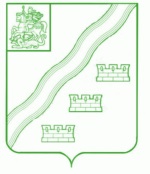 СОВЕТ ДЕПУТАТОВНАРО-ФОМИНСКОГО ГОРОДСКОГО ОКРУГАМОСКОВСКОЙ ОБЛАСТИ                                             РЕШЕНИЕ                            ПРОЕКТот ____________№___________г. Наро-ФоминскОб утверждении Положения об организации и проведении открытого аукциона в электронной форме на право заключения договора на установку и эксплуатацию рекламной конструкции на земельном участке, здании или ином недвижимом имуществе, находящемся в муниципальной собственности Наро-Фоминского городского округа, а также земельном участке, государственная собственность на который не разграничена, находящихся на территории Наро-Фоминского городского округаВ соответствии с Гражданским кодексом Российской Федерации, Федеральным законом от 13.03.2006 № 38-ФЗ «О рекламе», Федеральным законом от 06.10.2003 № 131-ФЗ «Об общих принципах организации местного самоуправления в Российской Федерации», Федеральным законом от 26.07.2006 № 135-ФЗ «О защите конкуренции», руководствуясь Уставом Наро-Фоминского городского округа Московской области, Совет депутатов Наро-Фоминского городского округа Московской области решил:1. Утвердить прилагаемое Положение об организации и проведении открытого аукциона в электронной форме на право заключения договора на установку и эксплуатацию рекламной конструкции на земельном участке, здании или ином недвижимом имуществе, находящемся в муниципальной собственности Наро-Фоминского городского округа, а также земельном участке, государственная собственность на который не разграничена, находящихся на территории Наро-Фоминского городского округа.2. Утвердить прилагаемую Методику расчета размера платы по договору на установку и эксплуатацию рекламных конструкций на земельных участках, которые находятся в муниципальной собственности или государственная собственность на которые не разграничена, а также зданиях, сооружениях и ином недвижимом имуществе, находящемся в муниципальной собственности Наро-Фоминского городского округа.3. Признать утратившим силу решение Совета депутатов Наро-Фоминского городского округа от 24.01.2019 № 10/29 «Об утверждении Положения о порядке проведения открытого аукциона в электронной форме на право заключения договора на установку и эксплуатацию рекламных конструкций на земельных участках, которые находятся в муниципальной собственности или государственная собственность на которые не разграничена, а также зданиях, сооружениях и ином недвижимом имуществе, находящемся в муниципальной собственности Наро-Фоминского городского округа».4. Признать утратившим силу решение Совета депутатов Наро-Фоминского городского округа от 16.02.2021 № 17/58 «О внесении изменений в Положение о порядке проведения открытого аукциона в электронной форме на право заключения договора на установку и эксплуатацию рекламных конструкций на земельных участках, которые находятся в муниципальной собственности или государственная собственность на которые не разграничена, а также зданиях, сооружениях и ином недвижимом имуществе, находящемся в муниципальной собственности Наро-Фоминского городского округа».5. Опубликовать настоящее решение в периодическом печатном издании газете «Основа» и сетевом издании «Официальный сайт органов местного самоуправления Наро-Фоминского городского округа» в информационно-телекоммуникационной сети Интернет.           ГлаваНаро-Фоминскогогородского округа                                                                                                                   Р.Л. Шамнэ     Председатель Совета депутатовНаро-Фоминского городского округа                                                                            А.С. ШкурковУтвержденорешением Совета депутатовНаро-Фоминского городского округаМосковской областиот ____________ г. № ____________Положение об организации и проведении открытого аукциона в электронной форме на право заключения договора на установку и эксплуатацию рекламной конструкции на земельном участке, здании или ином недвижимом имуществе, находящемся в муниципальной собственности Наро-Фоминского городского округа, а также земельном участке, государственная собственность на который не разграничена, находящихся на территории Наро-Фоминского городского округа1. Общие положения 		1.1. Настоящее Положение определяет порядок организации и проведения открытого аукциона в электронной форме (далее – Электронный аукциона) на право заключения договора на установку и эксплуатацию рекламной конструкции на земельном участке, здании или ином недвижимом имуществе, находящемся в муниципальной собственности Наро-Фоминского городского округа, 	а также земельном участке, государственная собственность на который не разграничена, находящихся на территории Наро-Фоминского городского округа.		1.2. Положение разработано в соответствии с Гражданским кодексом Российской Федерации, Федеральным законом от 13.03.2006 № 38-ФЗ «О рекламе», Федеральным законом от 06.10.2003 № 131-ФЗ «Об общих принципах организации местного самоуправления в Российской Федерации», Федеральным законом от 26.07.2006 № 135-ФЗ «О защите конкуренции», Административным регламентом предоставления муниципальной услуги «Выдача разрешений на установку и эксплуатацию рекламных конструкций, аннулирование ранее выданных разрешений», утвержденным Постановлением Администрации Наро-Фоминского городского округа Московской области от 12.12.2019  № 3018.		1.3. Предметом Электронного аукциона является право заключения договора на установку и эксплуатацию рекламной конструкции на земельном участке, здании или ином недвижимом имуществе, находящемся в муниципальной собственности, а также земельном участке, государственная собственность на который не разграничена (далее – Договор). 1.4. Основные понятия и определения, используемые в настоящем Положении (в алфавитном порядке):Аукционная комиссия - комиссия, создаваемая Организатором Электронного аукциона в целях обеспечения организации и проведения Электронного аукциона;Заявитель – любое юридическое лицо независимо от организационно-правовой формы, формы собственности, места нахождения, а также места происхождения капитала или физическое лицо, в том числе индивидуальный предприниматель, подавшие заявку на участие в Электронном аукционе, зарегистрированное и аккредитованное на Электронной площадке;Заявка на участие в Электронном аукционе (далее - Заявка) - сведения и документы, представленные Заявителем для участия в Электронном аукционе. Заявка состоит из двух частей;Лот (предмет Электронного аукциона) - право заключения Договора, реализуемое в ходе проведения одной процедуры Электронного аукциона.Начальная (минимальная) цена лота (НМЦ) - определенный Организатором Электронного аукциона минимальный размер платы, по которой Организатор Электронного аукциона готов продать предмет торгов (лот), определяется в размере годовой платы по договору за установку и эксплуатацию рекламной конструкции;Обеспечение Заявки (задаток) - денежные средства, предоставляемые Заявителем в качестве обеспечения участия в Электронном аукционе;Оператор Электронной площадки - юридическое лицо независимо от его организационно-правовой формы, формы собственности, места нахождения и места происхождения капитала, государственная регистрация которого осуществлена на территории Российской Федерации, которое владеет Электронной площадкой, необходимыми для ее функционирования программно-аппаратными средствами и обеспечивает проведение аукционов в электронной форме в соответствии с законодательством Российской Федерации;Организатор Электронного аукциона – Организатор Электронного аукциона – орган местного самоуправления Наро-Фоминского городского округа уполномоченный на организацию и проведение Электронного аукциона;Официальный сайт торгов - официальный сайт Российской Федерации в информационно-телекоммуникационной сети Интернет для размещения информации о проведении торгов по адресу www.torgi.gov.ru;Победитель Электронного аукциона – участник Электронного аукциона, предложивший наиболее высокую плату за право заключения договора на установку и эксплуатацию рекламной конструкции, соответствующий предъявляемым к Участникам требованиям, а также Заявка которого соответствует требованиям, предъявляемым к Заявке;Регламент Электронной площадки – документ, определяющий процесс работы Электронной площадки, ее использования и проведения на ней аукционов в электронной форме;Сайт ЕПТ МО - сайт в информационно-телекоммуникационной сети Интернет (www.torgi.mosreg.ru), определенный в качестве единого портала торгов Московской области для размещения информации о проведении конкурентных процедур в Московской области;Участник - Заявитель, допущенный к участию в Электронном аукционе;Цена Лота - итоговый размер платы за право заключения договора на установку и эксплуатацию рекламной конструкции, определенный по результатам Электронного аукциона;Шаг Электронного аукциона – величина повышения НМЦ; Электронная площадка - сайт в информационно-телекоммуникационной сети Интернет, определенный для проведения Электронного аукциона, на котором могут проводиться аукционы в электронной форме, и для размещения информации об Электронном аукционе;Электронный аукцион – форма торгов на право заключения Договора, победителем которых признается участник, предложивший наиболее высокую плату за право заключения договора на установку и эксплуатацию рекламной конструкции, проводимый Оператором Электронной площадки на Электронной площадке;Электронный журнал – совокупность автоматически сгенерированных с помощью программно-аппаратных средств Оператора электронной площадки документов и экранных форм, которые содержат информацию о количестве, наименовании Участников, о сделанных Участниками ценовых предложениях и о времени их подачи.2. Функции Организатора Электронного аукциона2.1. Организатором Электронного аукциона является Администрация Наро-Фоминского городского округа Московской области.2.2. Организатор электронного аукциона осуществляет следующие функции:принимает решение о проведении Электронного аукциона;разрабатывает и утверждает Извещение о проведении Электронного аукциона (далее – Извещение), принимает решение о внесении изменений в него;по запросу Заявителей разъясняет положения Извещения в порядке и сроки, предусмотренные Извещением и настоящим Положением;формирует состав Аукционной комиссии, назначает ее председателя, заместителя председателя и секретаря;принимает решение об отказе от проведения Электронного аукциона;определяет Электронную площадку, на которой будет проводиться Электронный аукцион;Размещает Извещение и иную необходимую информацию, связанную с проведением Электронного аукциона - в информационно-коммуникационной сети Интернет на сайте www.torgi.gov.ru (далее - официальный сайт), на Официальном сайте торгов, обеспечивает их размещение на сайте ЕПТ МО, Электронной площадке;выполняет иные функции, предусмотренные настоящим Положением и Извещением.3. Функции Аукционной комиссии3.1. Для обеспечения организации и проведения Электронного аукциона Организатором Электронного аукциона создается Аукционная комиссия. 3.2. Число членов Аукционной комиссии должно составлять не менее пяти человек.3.3. Членами Аукционной комиссии не могут быть физические лица, лично заинтересованные в результатах Электронного аукциона (в том числе физические лица, состоящие в штате организаций, подавших заявки на участие в Электронном аукционе), либо физические лица, на которых способны оказывать влияние участники Электронного аукциона и лица, подавшие Заявки на участие в Электронном аукционе (в том числе являющиеся участниками (акционерами) этих организаций, членами их органов управления, кредиторами участников Электронного аукциона). В случае выявления в составе Аукционной комиссии указанных лиц, Организатор Электронного аукциона обязан незамедлительно заменить их иными физическими лицами.3.4. Аукционная комиссия осуществляет следующие функции:рассматривает первые и вторые части Заявок;принимает решение о допуске Заявителей к участию в Электронном аукционе или об отказе в допуске к участию в Электронном аукционе по основаниям, установленным настоящим Положением и Извещением;подводит итоги Электронного аукциона и определяет победителя Электронного аукциона;оформляет и подписывает протоколы, составляемые в ходе организации и проведения Электронного аукциона.3.5. Аукционная комиссия правомочна осуществлять функции, предусмотренные настоящим Положением, если на ее заседании присутствует не менее пятидесяти процентов от общего числа ее членов. 3.6. Члены Аукционной комиссии лично участвуют в заседаниях и подписывают протоколы. 3.7. Решение Аукционной комиссии принимаются открытым голосованием простым большинством голосов членов Аукционной комиссии, присутствующих на заседании. Каждый член Аукционной комиссии имеет один голос. При равенстве голосов членов Аукционной комиссии голос председательствующего на заседании является решающим.3.8. Исключение и замена члена Аукционной комиссии допускаются только по решению Организатора аукциона.3.9. Решение Аукционной комиссии оформляется протоколом.4. Функции Оператора Электронной площадки4.1. Оператор Электронной площадки осуществляет следующие функции:обеспечивает работоспособность и функционирование Электронной площадки в соответствии с порядком, установленным Регламентом Электронной площадки;обеспечивает проведение Электронного аукциона в порядке, установленном Регламентом Электронной площадки;обеспечивает непрерывность проведения Электронного аукциона в порядке, установленном Регламентом Электронной площадки, равный доступ участников к участию в нем независимо от времени окончания Электронного аукциона;принимает от Заявителей Заявки и регистрирует их; блокирует и разблокирует операции по счету Заявителя, открытому для проведения операций по обеспечению Заявки, в порядке, предусмотренном Регламентом Электронной площадки.  передает Заявки Организатору аукциона;уведомляет Заявителей о принятом в отношении их Заявок решении Аукционной комиссии; устанавливает время начала проведения Электронного аукциона в порядке, установленном Регламентом Электронной площадки; ведет Электронный журнал; выполняет иные функции, необходимые для проведения Электронного аукциона в соответствии с Регламентом Электронной площадки.5. Извещение о проведении Электронного аукциона5.1. Организатор Электронного аукциона размещает Извещение не позднее, чем за 30 (тридцать) дней до даты проведения Электронного аукциона на официальном сайте, Официальном сайте торгов, а также обеспечивает его размещение на сайте ЕПТ МО, Электронной площадке. 5.2. Извещение должно содержать следующие обязательные сведения:о форме торгов;о предмете Электронного аукциона - место размещения рекламной конструкции (адрес установки и эксплуатации, картографический материал, фотоматериал), номер рекламной конструкции в схеме размещения рекламных конструкций, тип рекламной конструкции, вид рекламной конструкции, размер одной стороны рекламной конструкции, количество сторон рекламной конструкции, общая площадь и технологическая характеристика рекламной конструкции (наличие/отсутствие подсвета, тип подсвета, наличие/отсутствие автоматической смены экспозиции);о дате и времени проведения Электронного аукциона;о НМЦ;о Шаге Электронного аукциона;о размере обеспечения Заявки;о наличии требования об обеспечении исполнения обязательств по Договору, его размере, сроке и порядке предоставления (если установлено);о дате и времени начала и окончания срока подачи Заявок;наименование Организатора Электронного аукциона, его местонахождение с указанием адреса, адрес электронной почты и номер контактного телефона ответственного лица Организатора Электронного аукциона; об Электронной площадке;  форма Заявки и перечень входящих в ее состав документов; о порядке и сроках отзыва Заявок и их изменения; о сроках рассмотрения Заявок; о сроке, в течение которого Организатор Электронного аукциона вправе отказаться от проведения Электронного аукциона; о порядке проведения Электронного аукциона и подведения его итогов; о порядке оформления участия в Электронном аукционе; о порядке определения Победителя Электронного аукциона; о сроке, в течение которого должен быть подписан договор с Победителем Электронного аукциона, единственным участником Электронного аукциона; о сроке действия Договора; о странице сайта в информационно-телекоммуникационной сети Интернет, на которой размещена Схема размещения рекламных конструкций (прямая ссылка); проект Договора (в случае проведения Электронного аукциона по нескольким лотам - проект Договора в отношении каждого лота).5.3 Форма Извещения о проведении электронного аукциона является приложением к настоящему Положению.5.4. Организатор Электронного аукциона вправе принять решение о внесении изменений в Извещение не позднее, чем за 3 (три) дня до даты окончания срока подачи Заявок.В течение одного рабочего дня с даты принятия указанного решения Организатор Электронного аукциона размещает такие изменения на официальном сайте, на Официальном сайте торгов, а также обеспечивает их размещение на сайте ЕПТ МО, Электронной площадке. При этом срок подачи Заявок на участие в Электронном аукционе должен быть продлен таким образом, чтобы с даты размещения внесенных изменений в Извещение до даты окончания подачи Заявок на участие в Электронном аукционе этот срок составлял не менее 15 (пятнадцати) дней.5.5. Организатор Электронного аукциона вправе принять решение об отказе от проведения Электронного аукциона в любое время, но не позднее, чем за 3 (три) дня до даты окончания срока подачи Заявок.5.6. Организатор Электронного аукциона размещает решение об отказе от проведения Электронного аукциона на официальном сайте, Официальном сайте торгов, а также обеспечивает его размещение на сайте ЕПТ МО, Электронной площадке в течение 1 (одного) рабочего дня с даты принятия указанного решения.  5.7. Заинтересованные лица самостоятельно отслеживают возможные изменения, внесенные в Извещение, размещенные на Электронной площадке. Организатор Электронного аукциона не несет ответственности в случае, если заинтересованное лицо не ознакомилось с изменениями, внесенными в Извещение, размещенными надлежащим образом.5.8. Оператор в течение двух рабочих дней со дня размещения решения об отказе от проведения Электронного аукциона извещает Заявителей (участников) об отказе от проведения Электронного аукциона и разблокирует денежные средства, в отношении которых осуществлено блокирование операций по Счету Заявителя (участника).5.9. Любое заинтересованное лицо, получившее аккредитацию на определенной для проведения Электронного аукциона на Электронной площадке, вправе направить посредством функционала Электронной площадки запрос о разъяснении положений Извещения. В течение одного часа с момента поступления указанного запроса Оператор Электронной площадки направляет запрос Организатору Электронного аукциона.5.10. В течение двух рабочих дней со дня поступления от Оператора Электронной площадки запроса Организатор Электронного аукциона размещает разъяснение положений Извещения с указанием предмета запроса, но без указания обратившегося лица на официальном сайте, Официальном сайте торгов, а также обеспечивает их размещение на сайте ЕПТ МО и Электронной площадке при условии, что указанный запрос поступил Организатору Электронного аукциона не позднее чем за пять рабочих дней до дня окончания подачи Заявок.5.11. Разъяснение положений Извещения не должно изменять его суть.5.12. Информация, связанная с проведением Электронного аукциона, размещаемая на официальном сайте, Официальном сайте торгов, сайте ЕПТ МО, Электронной площадке, должна быть доступна для ознакомления без взимания платы.6. Условия участия в Электронном аукционе6.1. Заявителем может быть любое юридическое лицо независимо от организационно-правовой формы, формы собственности, места нахождения, а также места происхождения капитала или физическое лицо, в том числе индивидуальный предприниматель, зарегистрированное и аккредитованное на Электронной площадке в порядке, установленном Регламентом Электронной площадки.6.2. Участники Электронного аукциона должны соответствовать требованиям, установленным законодательством Российской Федерации к таким участникам, в том числе необходимо внесение в установленном порядке обеспечения Заявки.6.3. Лицо, изъявившее желание участвовать в Электронном аукционе и согласное с его условиями, представляет в составе Заявки, состоящей из двух частей, электронные документы в соответствии с утвержденным Извещением.6.4. Денежные средства, внесенные в качестве обеспечения Заявки, возвращаются Заявителям и участникам в соответствии с Извещением и Регламентом Электронной площадки.7. Порядок подачи Заявок 7.1. Подача Заявок осуществляется только Заявителями, прошедшими процедуру регистрации и аккредитации на Электронной площадке в соответствии с Регламентом Электронной площадки. Заявка направляется Заявителем Оператору Электронной площадки в виде электронного документа по форме, установленной Извещением. Поступление указанной Заявки является поручением Оператору Электронной площадки о блокировке операций по Счету такого Заявителя в отношении денежных средств в размере задатка на участие в Электронном аукционе.7.2. Заявка подается в срок, который установлен в Извещении.7.3. Заявитель вправе подать в отношении одного лота только одну Заявку. В случае подачи одним Заявителем Заявок по нескольким лотам на каждый лот оформляется отдельная Заявка.7.4. Заявка состоит из двух частей. Обе части Заявки подаются Заявителем одновременно.Первая часть Заявки должна содержать:согласие Заявителя с условиями Извещения, а также его обязательство установить рекламные конструкции, в соответствии с техническими характеристиками, указанными в Извещении.Вторая часть Заявки должна содержать:- заявление на участие в аукционе, соответствующее форме, утвержденной Извещением, содержащее обязательство Заявителя, в случае признания его победителем Электронного аукциона, подписать Договор в установленные Извещением сроки, а также гарантию Заявителя о достоверности представленной информации;- сведения о Заявителе, включая наименование и местонахождение юридического лица, либо фамилию, имя, отчество, место жительства индивидуального предпринимателя, либо фамилию, имя, отчество, место жительства и паспортные данные физического лица; идентификационный номер налогоплательщика Заявителя; основной государственный регистрационный номер юридического лица или индивидуального предпринимателя; почтовый адрес; телефон; факс; адрес электронной почты; фамилию, имя, отчество и должность лица, уполномоченного на подписание договоров; документ, подтверждающий полномочия лица на подписание договоров; банковские реквизиты;- документ, подтверждающий право лица действовать от имени Заявителя;- для индивидуальных предпринимателей - выписка из Единого государственного реестра индивидуальных предпринимателей, полученная не ранее чем за один месяц до дня размещения на Электронной площадке Извещения;	- решение об одобрении или о совершении крупной сделки либо копию такого решения в случае, если требование о необходимости наличия такого решения для совершения крупной сделки установлено законодательством Российской Федерации, учредительными документами юридического лица и если для Заявителя - юридического лица заключение договора, внесение задатка являются крупной сделкой;7.5. Подача Заявителем Заявки является его согласием на списание денежных средств, находящихся на Счете Заявителя в качестве обеспечения Заявки.7.6. В течение одного часа с момента получения Заявки Оператор Электронной площадки осуществляет блокирование операций по Счету Заявителя, подавшего такую Заявку, в отношении денежных средств в размере обеспечения Заявки (задатка), присваивает ей порядковый номер и подтверждает Заявителю в порядке, установленном Регламентом Электронной площадки, получение Заявки с указанием присвоенного ей порядкового номера.7.7. В течение одного часа с момента получения Заявки Оператор электронной площадки возвращает Заявку подавшему ее Заявителю в случае:- если документы и сведения, направленные Заявителем в форме электронных документов, не подписаны электронной подписью лица, имеющего право действовать от имени Заявителя на Электронной площадке;- отсутствия на Счете Заявителя, подавшего Заявку, денежных средств в размере обеспечения Заявки, в отношении которых не осуществлено блокирование в соответствии с Регламентом Электронной площадки;- подачи заявителем двух и более Заявок на участие в Электронном аукционе в отношении одного и того же лота при условии, что поданные ранее Заявки им не отозваны. В этом случае Заявителю возвращаются все Заявки, поданные в отношении данного лота;- получения Заявки на участие в аукционе после дня и времени окончания установленного срока подачи Заявок.7.8. После возврата Заявки Оператор Электронной площадки прекращает осуществленное при получении указанной Заявки блокирование операций по Счету Заявителя в отношении денежных средств в размере обеспечения Заявки в порядке и сроки, определенные Регламентом Электронной площадки.7.9. Изменение Заявки допускается только путем подачи Заявителем новой Заявки в установленные в Извещении сроки подачи Заявок, при этом первоначальная Заявка должна быть отозвана.7.10. Заявитель вправе отозвать Заявку не позднее дня, предшествующего дню окончания срока подачи заявок, указанного в Извещении об аукционе, направив об этом уведомление оператору электронной площадки.В течение одного рабочего дня со дня поступления уведомления об отзыве заявки оператор электронной площадки прекращает осуществленное блокирование операций по счету для проведения операций по обеспечению участия в аукционах заявителя в отношении денежных средств в размере обеспечения заявки на участие в аукционе.7.11. Прием Заявок прекращается не позднее даты и времени окончания срока подачи Заявок.Заявитель несет все расходы, связанные с подготовкой и подачей своей заявки, а Организатор Электронного аукциона, не отвечает и не имеет обязательств по этим расходам независимо от результатов Электронного аукциона.7.12. Первые части Заявки направляются Оператором Электронной площадки Организатору Электронного аукциона в течение одного часа с момента окончания срока подачи Заявок.8. Порядок рассмотрения первых частей Заявок8.1. Аукционная комиссия рассматривает поступившие от Оператора Электронной площадки Заявки. Срок рассмотрения первых частей Заявок не может превышать одного рабочего дня с даты окончания срока подачи Заявок.По результатам рассмотрения первых частей Заявок Аукционная комиссия принимает решение о допуске Заявителя, подавшего Заявку, к участию в Электронном аукционе или об отказе в допуске Заявителя к участию в таком аукционе.8.2. Заявитель не допускается к участию в Электронном аукционе в случае:1) отсутствия в составе первой части Заявки согласия Заявителя с условиями Извещения и/или обязательства Заявителя установить рекламные конструкции в соответствии с техническими характеристиками, установленными в Извещении;2) наличия в первой части Заявки сведений о Заявителе, включая наименование, местонахождение юридического лица, либо фамилию, имя, отчество, место жительства индивидуального предпринимателя, либо фамилию, имя, отчество, место жительства, паспортные данные физического лица; идентификационный номер налогоплательщика Заявителя; основной государственный регистрационный номер юридического лица или индивидуального предпринимателя; почтовый адрес; телефон; факс; адрес электронной почты; фамилию, имя, отчество и должность лица, уполномоченного на подписание договоров; документ, подтверждающий полномочия лица на подписание договоров; банковские реквизиты.Отказ в допуске к участию в Электронном аукционе по иным основаниям не допускается.8.3. По результатам рассмотрения Заявок Аукционная комиссия оформляет протокол рассмотрения первых частей Заявок, подписываемый всеми присутствующими на заседании Аукционной комиссии ее членами, в срок не позднее даты окончания срока рассмотрения первых частей Заявок, определенного Извещением.Указанный протокол в срок не позднее даты окончания срока рассмотрения первых частей Заявок направляется Организатором Электронного аукциона   Оператору Электронной площадки, а также размещается на официальном сайте, Официальном сайте торгов, а также обеспечивается его размещение на сайте ЕПТ МО и Электронной площадке.8.4. В течение одного часа со дня поступления Оператору Электронной площадки протокола Оператор Электронной площадки направляет каждому Заявителю, подавшему заявку на участие в Электронном аукционе, уведомление о решении, принятом в отношении поданной им Заявки.В случае если Аукционной комиссией принято решение об отказе Заявителю в допуске к участию в Электронном аукционе, уведомление об этом решении должно содержать обоснование его принятия.8.5. В течение срока, определенного Регламентом Электронной площадки, Оператор Электронной площадки прекращает осуществленное блокирование операций по Счетам Заявителей, не допущенных к участию в Электронном аукционе, в отношении денежных средств в размере обеспечения Заявки на участие в данном Электронном аукционе.9. Признание Электронного аукциона несостоявшимся на стадии до проведения Электронного аукциона9.1. Электронный аукцион признается несостоявшимся в случае, если по окончании срока подачи Заявок:подана только одна Заявка;не подано ни одной Заявки.9.2. В случае признания Электронного аукциона несостоявшимся по основаниям, указанным в пункте 9.1 настоящего Положения, Аукционной комиссией в протокол рассмотрения первых частей Заявок вносится информация о признании Электронного аукциона несостоявшимся. Указанный протокол направляется Организатором электронного аукциона Оператору Электронной площадки и размещается на официальном сайте, Официальном сайте торгов, сайте ЕПТ МО, Электронной площадке.9.3. В случае если Электронный аукцион признан несостоявшимся в связи с тем, что по окончании срока подачи Заявок подана только одна Заявка, Оператор Электронной площадки не позднее одного рабочего дня, следующего за датой окончания срока подачи Заявок, направляет Организатору Электронного аукциона обе части этой Заявки.9.4. Аукционная комиссия в течение трех рабочих дней с даты получения единственной Заявки, рассматривает эту Заявку на предмет соответствия требованиям настоящего Положения и Извещения. Организатор Электронного аукциона направляет Оператору Электронной площадки протокол рассмотрения единственной Заявки, подписанный членами Аукционной комиссии.9.5. Договор заключается с единственным участником Электронного аукциона, если этот участник и поданная им Заявка признаны Аукционной комиссией соответствующими требованиям настоящего Положения и Извещения.9.6. Заключение Договора с единственным участником Электронного аукциона осуществляется на условиях, предусмотренных Извещением, по цене не ниже НМЦ.10. Последствия признания Электронного аукциона несостоявшимся при рассмотрении первых частей Заявок.10.1. Электронный аукцион признается несостоявшимся в случае, если на основании результатов рассмотрения первых частей Заявок Аукционной комиссией принято решение:- об отказе в допуске к участию в Электронном аукционе всех Заявителей;- о признании только одного Заявителя участником Электронного аукциона.10.2. В случае, если Электронный аукцион признан не состоявшимся в связи с тем, что Аукционной комиссией принято решение о признании только одного Заявителя его участником, Оператор электронной площадки в течение одного часа после размещения на Электронной площадке протокола рассмотрения первых частей Заявок обязан направить Организатору Электронного аукциона вторую часть Заявки, поданной данным Заявителем, а также уведомить о принятых решениях Заявителей.10.3. Оператор Электронной площадки в течение срока, указанного в пункте 10.2 настоящего Положения, обязан направить уведомление единственному участнику Электронного аукциона.10.4. Аукционная комиссия в течение трех рабочих дней с даты получения Организатором Электронного аукциона второй части Заявки единственного участника Электронного аукциона рассматривает данную Заявку на предмет соответствия требованиям настоящего Положения и Извещения. Организатор Электронного аукциона направляет Оператору Электронной площадки протокол рассмотрения Заявки единственного участника Электронного аукциона, подписанный членами Аукционной комиссии.10.5. Договор заключается с единственным участником Электронного аукциона, если этот участник и поданная им Заявка признаны соответствующими требованиям настоящего Положения и Извещения, на условиях, предусмотренных Извещением, по цене не ниже НМЦ.10.6. В течение срока, определенного Регламентом Электронной площадки, Оператор Электронной площадки прекращает осуществленное блокирование операций по Счетам Заявителей, не допущенных к участию в Электронном аукционе, в отношении денежных средств в размере обеспечения Заявки на участие в данном Электронном аукционе.11. Проведение Электронного аукциона11.1. Порядок проведения Электронного аукциона определяется Регламентом Электронной площадки.11.2. Результаты процедуры проведения Электронного аукциона оформляются Оператором Электронной площадки протоколом Электронного аукциона, который должен содержать адрес Электронной площадки, дату, время начала и окончания Электронного аукциона, НМЦ, предложения о цене Лота победителя Электронного аукциона и следующих после него десяти предложений о цене Лота участников Электронного аукциона с указанием времени поступления данных предложений и порядковых номеров, присвоенных Заявкам.11.3. Протокол Электронного аукциона размещается Оператором Электронной площадки на Электронной площадке в течение 30 минут после окончания Электронного аукциона.11.4. В течение одного часа после размещения на Электронной площадке протокола, указанного в пункте 11.2 настоящего Положения, Оператор Электронной площадки обязан направить Организатору Электронного аукциона такой протокол и вторые части Заявок участников Электронного аукциона, предложения по цене лота которых при ранжировании получили первые десять порядковых номеров, или в случае, если в Электронном аукционе принимали участие менее десяти участников Электронного аукциона, вторые части Заявок, поданных такими участниками Электронного аукциона. В течение этого же срока Оператор Электронной площадки обязан направить также соответствующие уведомления указанным участникам Электронного аукциона.11.5. В случае, если в течение времени, определенного Регламентом Электронной площадки, после начала проведения Электронного аукциона ни один из его участников не подал предложение о цене Лота, предусматривающее повышение текущего предложения о цене Лота на величину в пределах Шага Электронного аукциона, данный Электронный аукцион признается несостоявшимся.11.6. В течение тридцати минут после окончания времени, определенного Регламентом Электронной площадки, Оператор Электронной площадки размещает на Электронной площадке протокол о признании Электронного аукциона несостоявшимся.12. Рассмотрение вторых частей заявок на участие в Электронном аукционеАукционная комиссия рассматривает вторые части Заявок, направленные Организатору Электронного аукциона Оператором Электронной площадки, на соответствие их требованиям, установленным настоящим Положением и Извещением.Аукционной комиссией на основании результатов рассмотрения вторых частей Заявок принимается решение о соответствии или о несоответствии Заявки требованиям, установленным настоящим Положением и Извещением. Для принятия указанного решения Аукционная комиссия рассматривает информацию о подавшем данную Заявку участнике такого аукциона, содержащуюся в реестре участников такого аукциона, получивших аккредитацию на Электронной площадке.12.3. Аукционная комиссия рассматривает вторые части Заявок, направленных до принятия решения о соответствии пяти таких Заявок требованиям, предусмотренным настоящим Положением и Извещением. В случае, если в Электронном аукционе принимали участие менее десяти участников Электронного аукциона и менее пяти заявок на участие в аукционе соответствуют указанным требованиям, Аукционная комиссия рассматривает вторые части Заявок, поданных всеми участниками Электронного аукциона, принявшими участие в Электронном аукционе. Рассмотрение вторых частей Заявок начинается с Заявки, поданной его участником, предложившим наиболее высокую цену Лота, и осуществляется с учетом ранжирования Заявок.В случае, если аукционной комиссией принято решение о несоответствии второй части заявки участника аукциона предложившим наиболее высокую цену Лота требованиям, установленным настоящим Положением и Извещением, участнику аукциона предлагается в срок не более 3 (трех) рабочих дней устранить выявленные нарушения (предоставить недостающие документы и информацию, привести указанные документы в соответствии с требованиями, установленными настоящим извещением).Заявка участника аукциона, устранившего все выявленные аукционной комиссией нарушения в установленный срок, признается соответствующей требованиям, установленным в настоящем Положении и Извещении о проведении электронного аукциона.В случае, если участник аукциона, в отношении второй части заявки которого аукционной комиссией принято решение о несоответствии требованиям, установленным настоящим Положением и Извещением, не устранил все выявленные нарушения в установленный срок, то такая заявка признается несоответствующей требованиям настоящего Положения и Извещения, при этом задаток такому участнику электронного аукциона в таком случае не возвращается.В случае, если в соответствии с пунктом 12.3 настоящего Положения не выявлены пять Заявок, соответствующих требованиям, установленным настоящим Положением и Извещением, из десяти Заявок, направленных ранее Организатору Электронного аукциона по результатам ранжирования, в течение одного часа с момента поступления соответствующего уведомления Организатора Электронного аукциона Оператор Электронной площадки обязан направить Организатору Электронного аукциона все вторые части Заявок  его участников для выявления пяти Заявок, соответствующих требованиям, установленным настоящим положением и Извещением.Общий срок рассмотрения вторых частей Заявок не может превышать три рабочих дня с даты размещения на Электронной площадке Протокола Электронного аукциона.13. Признание Заявок не соответствующими требованиям Положения и Извещения13.1. Заявка признается не соответствующей требованиям, установленным настоящим Положением и Извещением, в случае:- непредставления документов и информации, которые предусмотрены пунктом 7.4 настоящего Положения, несоответствия указанных документов и информации требованиям, установленным настоящим Положением и Извещением, наличия в указанных документах недостоверной информации об участнике Электронного аукциона на дату и время окончания срока подачи Заявок;- несоответствия участника Электронного аукциона требованиям, установленным настоящим Положением и Извещением.13.2.  В случае, если Аукционной комиссией принято решение о несоответствии требованиям, установленным настоящим Положением и Извещением, всех вторых частей Заявок, Электронный аукцион признается несостоявшимся.14. Подведение итогов Электронного аукциона Победителем Электронного аукциона признается его участник, который предложил наиболее высокую цену за право заключения Договора, и Заявка которого соответствует требованиям, установленным настоящим Положением и Извещением. В течение срока, определенного Регламентом Электронной площадки, Оператор Электронной площадки прекращает осуществленное блокирование операций по Счетам участников, которые не приняли участие в Электронном аукционе в отношении денежных средств в размере обеспечения Заявки на участие в данном Электронном аукционе. Результаты рассмотрения вторых частей Заявок оформляются протоколом подведения итогов Электронного аукциона, который подписывается всеми участвовавшими в рассмотрении этих Заявок членами Аукционной комиссии, и не позднее одного рабочего дня, следующего за датой подписания указанного протокола, размещаются на Электронной площадке, официальном сайте, Официальном сайте торгов.В течение одного часа с момента размещения на Электронной площадке указанного в пункте 14.3 настоящего Положения протокола подведения итогов Электронного аукциона Оператор Электронной площадки направляет участникам Электронного аукциона, вторые части Заявок которых рассматривались и в отношении Заявок которых принято решение о соответствии или о несоответствии требованиям, установленным настоящим Положением и Извещением, уведомления о принятых решениях.14.5. Протокол подведения итогов Электронного аукциона в электронной форме подлежит хранению Организатором Электронного аукциона в электронной форме не менее трех лет по окончании срока действия Договора.14.6. В течение срока, определенного Регламентом Электронной площадки, Оператор Электронной площадки прекращает осуществленное блокирование операций по Счетам участников, которые не приняли участие в Электронном аукционе в отношении денежных средств в размере обеспечения Заявки на участие в данном Электронном аукционе. 14.7. После подведения итогов Электронного аукциона Оператор электронной площадки в течение срока, определенного Регламентом Электронной площадки, обязан разблокировать внесенные в качестве задатка денежные средства участников Электронного аукциона, за исключением победителя Электронного аукциона.15. Порядок заключения Договора 15.1. Организатор Электронного аукциона в течение пяти рабочих дней со дня размещения протокола подведения итогов Электронного аукциона на Электронной площадке готовит проекты Договоров, направляет Оператору Электронной площадки проекты Договоров в соответствии с ценой Лота, предложенной Победителем Электронного аукциона. Оператор Электронной площадки в течение часа направляет поступившие документы Победителю Электронного аукциона.15.2. Договор может быть заключен не ранее чем через 10 дней и в срок не позднее 20 дней с даты размещения на электронной площадке протокола о результатах электронного аукциона.15.3. Победитель Электронного аукциона в соответствии с пунктом 15.2 настоящего Положения подписывает проект Договора, представляет обеспечение исполнения обязательств по Договору (если данное условие предусмотрено Извещением), а также представляет Организатору Электронного аукциона подписанный Договор на бумажных носителях в двух экземплярах.15.4. Организатор аукциона в соответствии с пунктом 15.2 настоящего Положения подтверждает предоставление обеспечения исполнения обязательств по Договору, подписание победителем Электронного аукциона Договора, направляет соответствующее уведомление Оператору электронной площадки и возвращает победителю Электронного аукциона один экземпляр договора, подписанного с обеих сторон.15.5. Победитель Электронного аукциона признается уклонившимся от исполнения обязательств по результатам Электронного аукциона, если он в течение 10 рабочих дней с момента размещения Организатором проекта Договора на электронной площадке, не предоставит обеспечение исполнения обязательств по Договору (если предусмотрено Извещением) и не подпишет проект Договора электронно-цифровой подписью лица, имеющего право действовать от имени победителя такого аукциона, на электронной площадке.15.6. В случае уклонения или отказа победителя аукциона от исполнения обязательств по результатам Электронного аукциона Аукционная комиссия в течение одного рабочего дня, следующего за днем уклонения или отказа, принимает решение о признании победителя уклонившимся, что оформляется протоколом. Организатор аукциона направляет указанный протокол Оператору Электронной площадки для размещения на Электронной площадке, а также размещает на официальном сайте, официальном сайте торгов, обеспечивает его размещение на сайте ЕПТ МО.  Победителю Электронного аукциона, уклонившемуся от заключения Договора, задаток не возвращается. Если победитель электронного аукциона уклонился от заключения договора, то право на заключение договора переходит на участника, занявшего второе место на основании протокола. Если участник, занявший второе место уклоняется от заключения договора, то аукцион признается несостоявшимся. Приложение №1к Положению о проведении электронного аукциона на право заключения договоров на установку и эксплуатацию рекламных конструкций ФОРМА ИЗВЕЩЕНИЯИЗВЕЩЕНИЕо проведении открытого аукциона в электронной форме на право заключения договора на установку и эксплуатацию рекламной конструкции на земельном участке, здании или ином недвижимом имуществе, находящемся в муниципальной собственности Наро-Фоминского городского округа, а также земельном участке, государственная собственность на который не разграничена, находящихся на территории Наро-Фоминского городского округа1. Общие положения2. Перечень лотов, начальной (минимальной) цены Лота, срок действия договоровЛот № 13. Порядок подачи заявок на участие в электронном аукционе3.1. Подача заявок осуществляется только лицами, прошедшими процедуру регистрации на электронной площадке. Регистрация на электронной площадке проводится в соответствии с регламентом электронной площадки и осуществляется без взимания платы. 3.2. Заявка подается в срок, который установлен в Извещении о проведении электронного аукциона.3.3. Заявитель вправе подать в отношении одного лота только одну заявку. 
В случае подачи одним заявителем заявок по нескольким лотам на каждый лот оформляется отдельная заявка.3.4. Заявка направляется заявителем оператору электронной площадки в форме электронного документа. Поступление указанной заявки является поручением о блокировке операций по счету такого заявителя, открытому для проведения операций по обеспечению участия в электронном аукционе, в отношении денежных средств в размере суммы задатка на участие в электронном аукционе.3.5. Заявка состоит из двух частей. Заявка оформляется по форме согласно Приложениям к Извещению о проведении электронного аукциона и должна содержать:Первая часть Заявки должна содержать:согласие Заявителя с условиями Извещения, а также его обязательство установить рекламные конструкции, в соответствии с техническими характеристиками, указанными в Извещении.Вторая часть Заявки должна содержать:- заявление на участие в аукционе, соответствующее форме, утвержденной Извещением, содержащее обязательство Заявителя, в случае признания его победителем Электронного аукциона, подписать Договор в установленные Извещением сроки, а также гарантию Заявителя о достоверности представленной информации;- сведения о Заявителе, включая наименование и местонахождение юридического лица, либо фамилию, имя, отчество, место жительства индивидуального предпринимателя, либо фамилию, имя, отчество, место жительства и паспортные данные физического лица; идентификационный номер налогоплательщика Заявителя; основной государственный регистрационный номер юридического лица или индивидуального предпринимателя; почтовый адрес; телефон; факс; адрес электронной почты; фамилию, имя, отчество и должность лица, уполномоченного на подписание договоров; документ, подтверждающий полномочия лица на подписание договоров; банковские реквизиты;- документ, подтверждающий право лица действовать от имени Заявителя;- для индивидуальных предпринимателей - выписка из Единого государственного реестра индивидуальных предпринимателей, полученная не ранее чем за один месяц до дня размещения на Электронной площадке Извещения;- решение об одобрении или о совершении крупной сделки либо копию такого решения в случае, если требование о необходимости наличия такого решения для совершения крупной сделки установлено законодательством Российской Федерации, учредительными документами юридического лица и если для Заявителя - юридического лица заключение договора, внесение задатка являются крупной сделкой; Изменение заявки допускается только путем подачи заявителем новой заявки в установленные в Извещении о проведении электронного аукциона сроки о проведении электронного аукциона, при этом первоначальная заявка на участие в электронном аукционе должна быть отозвана.3.8. Прием заявок прекращается не позднее даты окончания срока подачи заявок.3.9. Оператор электронной площадки отказывает в приеме заявки в случае:предоставления заявки, подписанной электронной цифровой подписью лица, не имеющего право действовать от имени заявителя;отсутствия на счете заявителя, подавшего заявку на участие в электронном аукционе, предназначенном для проведения операций по обеспечению участия в электронном аукционе, денежных средств в размере суммы задатка, в отношении которых не осуществлено блокирование операций по счету оператором электронной площадки;подачи одним заявителем двух и более заявок в отношении одного лота. В этом случае заявителю возвращаются все поданные заявки;получения оператором электронной площадки заявки после дня и времени окончания срока подачи заявок.Отказ в приеме заявки по иным основаниям не допускается.3.10. Порядок регистрации заявок осуществляется в соответствии с регламентом электронной площадки. 3.11. Заявки с прилагаемыми к ним документами, поданные с нарушением установленного срока подачи заявок, а также заявки с незаполненными полями на электронной площадке не регистрируются программными средствами.3.12. Заявитель имеет право отозвать заявку, принятую оператором электронной площадки, не позднее дня, предшествующего дню окончания срока приема заявок путем направления уведомления об отзыве заявки оператору электронной площадки.3.13. В случае отзыва заявки заявителем в срок позднее дня окончания срока приема заявок оператор электронной площадки прекращает блокировку операций по счету для проведения операций по обеспечению участия в электронном аукционе в отношении денежных средств в размере суммы задатка на участие в электронном аукционе.3.14. Заявитель несет все расходы, связанные с подготовкой и подачей своей заявки, а организатор электронного аукциона, не отвечает и не имеет обязательств по этим расходам независимо от результатов электронного аукциона.3.15. В течение одного часа со дня получения заявки на участие в электронном аукционе оператор электронной площадки обязан осуществить блокирование операций по счету для проведения операций по обеспечению участия в электронном  аукционе заявителя, подавшего такую заявку, в отношении денежных средств в размере суммы задатка на участие в электронном аукционе, присвоить ей порядковый номер и подтвердить в форме электронного документа, направляемого заявителю, подавшему заявку на участие в электронном аукционе, ее получение с указанием присвоенного ей порядкового номера.3.16. Заявки направляются оператором электронной площадки организатору электронного аукциона в течение одного часа со дня окончания срока приема заявок.4. Обеспечение заявок на участие в электронном аукционе			4.1. Обеспечение заявок на участие в электронном аукционе представляется в виде задатка.			4.2. Для выполнения условий об электронном аукционе и допуска к участию в электронном аукционе каждый заявитель должен обеспечить наличие денежных средств на своем аналитическом счете на электронной площадке в размере 100 % от начальной (минимальной) цены договора (цены лота).         4.3. Сумма задатка, внесенного участником, с которым заключен договор, засчитывается в счет оплаты договора.         4.4. Победителю электронного аукциона, уклонившемуся от заключения договора по результатам электронного аукциона, задаток не возвращается.         4.5. Задаток должен быть перечислен в срок, обеспечивающий его поступление на расчетный счет организатора электронного аукциона не позднее даты окончания срока рассмотрения заявок. 5. Порядок проведения электронного аукциона и определения победителя электронного аукциона 5.1. Электронный аукцион проводится в день, указанный в Извещении о проведении Электронного аукциона. Время начала проведения Электронного аукциона устанавливается Оператором Электронной площадки.5.2. При проведении Электронного аукциона его участники подают предложения о цене Лота, предусматривающие повышение текущего предложения о цене Лота, на величину в пределах «шага» аукциона.5.3. При проведении Электронного аукциона любой его участник имеет право подать предложение о цене Лота равное «шагу» аукциона при условии соблюдения следующих требований:предложение о цене Лота не может быть равным ранее поданному этим участником предложению о цене Лота или ниже чем оно, а также предложение о цене Лота, равное нулю;предложение о цене Лота не может быть ниже, чем текущее минимальное предложение о цене Лота, увеличенное на «шаг» аукциона;предложение о цене Лота не может быть ниже, чем текущее минимальное предложение о цене Лота в случае, если оно подано таким участником электронного аукциона.5.4. Регламент проведения процедуры электронных аукционов определяется оператором электронной площадки.5.5. Во время проведения Электронного аукциона Оператор Электронной площадки обязан отклонить предложения о цене Лота, не соответствующие требованиям, предусмотренным подпунктами 5.7, 5.8 пункта 5 настоящего Извещения. 5.6. Победителем Электронного аукциона признается участник, предложивший наиболее высокую цену Лота, и заявка которого соответствует требованиям, установленным в Извещении о проведении электронного аукциона. 5.7. На основании результатов электронного аукциона оператором электронной площадки оформляется протокол проведения электронного аукциона, который должен содержать:адрес электронной площадки;дату, время начала и окончания электронного аукциона;начальную минимальную цену Лота;предложения о цене Лота победителя электронного аукциона с указанием времени поступления данного предложения и порядкового номера, присвоенного заявке на участие в электронном аукционе.5.8. Протокол проведения аукциона размещается оператором электронной площадки на электронной площадке в течение 30 минут после окончания электронного аукциона.5.9. Оператор электронной площадки в течение одного часа после размещения протокола проведения электронного аукциона на электронной площадке предоставляет организатору электронного аукциона в электронной форме сведения о победителе электронного аукциона, содержащие информацию о фирменном наименовании (наименовании), об организационно-правовой форме, о месте нахождения, почтовом адресе (для юридического лица), основном государственном регистрационном номере (основном государственном регистрационном номере индивидуального предпринимателя), фамилии, имени, отчестве, паспортных данных, сведения о месте жительства индивидуального предпринимателя, номере контактного телефона, адресе электронной почты, идентификационном номере налогоплательщика, с указанием порядкового номера, присвоенного заявке. 5.10. В течение одного часа после размещения на электронной площадке протокола проведения электронного аукциона оператор электронной площадки направляет уведомление о результатах электронного аукциона победителю электронного.5.11. Протокол о результатах электронного аукциона подлежит хранению организатором электронного аукциона не менее трех лет по окончании срока действия договора.6. Заключение договора по результатам электронного аукциона6.1. По результатам электронного аукциона заключается договор на условиях, указанных в Извещении о проведении электронного аукциона по цене, предложенной победителем электронного аукциона.6.2. В течение пяти дней с даты размещения на электронной площадке протокола о результатах электронного аукциона организатор электронного аукциона размещает без своей подписи проект договора, который содержит цену Лота, предложенной победителем электронного аукциона.6.3. В течение 10 (десяти) дней со дня размещения организатором электронного аукциона на электронной площадке проекта договора победитель электронного аукциона подписывает электронно-цифровой подписью лица, имеющего право действовать от имени победителя такого аукциона, указанный проект договора на электронной площадке.6.4. В течение 3 (трех) рабочих дней с даты подписания победителем электронного аукциона на электронной площадке проекта договора, организатор электронного аукциона подписывает электронно-цифровой подписью проект договора на электронной площадке.6.5. Договор может быть заключен не ранее чем через 10 (десять) дней и в срок не позднее 20 (двадцати) дней с даты размещения на электронной площадке протокола о результатах электронного аукциона. 6.6. Оператор электронной площадки по указанию организатора электронного аукциона в течение одного рабочего дня со дня подписания протокола о результатах электронного аукциона обязан разблокировать внесенные в качестве задатка денежные средства участников электронного аукциона, за исключением победителя электронного аукциона.6.7. Победитель электронного аукциона признается аукционной комиссией уклонившимся от заключения договора в случае, если в сроки, установленные подпунктом 6.3 пункта 6 настоящего Извещения, он не подписал электронно-цифровой подписью лица, имеющего право действовать от имени победителя такого аукциона, проект договора на электронной площадке. 6.8. В случае если победитель электронного аукциона признан уклонившимся от заключения договора, организатор электронного аукциона имеет право обратиться в суд с требованием о возмещении убытков, причиненных уклонением от заключения договора в части, не покрытой суммой обеспечения заявки на участие в электронном аукционе.6.9. Участник электронного аукциона, признанный победителем электронного аукциона, вправе подписать договор в порядке и в сроки, которые предусмотрены подпунктом 6.3 пункта 6 настоящего Извещения о проведении электронного аукциона, или отказаться от заключения договора. Одновременно с подписанием договора победитель электронного аукциона обязан предоставить обеспечение исполнения договора. Если победитель электронного аукциона уклонился от заключения договора, то право на заключение договора переходит на участника, занявшего второе место на основании протокола. Если участник, занявший второе место уклоняется от заключения договора, то аукцион признается несостоявшимся. 	В случае, если аукционной комиссией принято решение о несоответствии второй части заявки участника аукциона предложившим наиболее высокую цену Лота требованиям, установленным Положением и Извещением, участнику аукциона предлагается в срок не более 3 (трёх) рабочих дней устранить выявленные нарушения (предоставить недостающие документы и информацию, привести указанные документы в соответствии с требованиями, установленными настоящим извещением). Заявка участника аукциона, устранившего все выявленные аукционной комиссией нарушения в установленный срок, признается соответствующей требованиям, установленным в настоящем Положении и Извещении о проведении электронного аукциона. В случае, если участник аукциона, в отношении второй части заявки которого аукционной комиссией принято решение о несоответствии требованиям, установленным настоящим Положением и Извещением, не устранил все выявленные нарушения в установленный срок, то такая заявка признается несоответствующей требованиям настоящего Положения и Извещения, при этом задаток такому участнику электронного аукциона в таком случае не возвращается6.10. Организатор электронного аукциона в случаях, если электронный аукцион был признан несостоявшимся либо если не был заключен договор с единственным участником электронного аукциона, объявляет о проведении повторного электронного аукциона с измененными условиями электронного аукциона. Приложение №1к Извещению о проведении открытого аукционав электронной формена право заключения договоров на установку и эксплуатацию рекламных конструкций                          ФОРМА ПЕРВОЙ ЧАСТИ ЗАЯВКИ Организатору электронного аукционаВ Администрацию Наро-Фоминского городского округа  Наименование оператора электронной площадкиwww.rts-tender.ru ЗАЯВКАна участие в открытом аукционе в электронной форме на право заключения договоров на установку и эксплуатацию рекламных конструкций на земельных участках, зданиях или ином недвижимом имуществе, находящихся в муниципальной собственности, а также земельном участке, государственная собственность на который не разграничена на территории Наро-Фоминского городского округа.Заявитель.Извещает о своём согласии с условиями, указанными в Извещении о проведении открытого аукциона в электронной форме.Обязуется установить рекламные конструкции, в соответствии с техническими характеристиками, указанными в Извещении о проведении открытого аукциона в электронной форме.Приложение №2к Извещению о проведении открытого аукционав электронной формена право заключения договоров на установку и эксплуатацию рекламных конструкций                          ФОРМА ВТОРОЙ ЧАСТИ ЗАЯВКИ Организатору электронного аукционаВ Администрацию Наро-Фоминского городского округа  Наименование оператора электронной площадкиwww.rts-tender.ru ЗАЯВКАна участие в открытом аукционе в электронной форме на право заключения договоров на установку и эксплуатацию рекламных конструкций на земельных участках, зданиях или ином недвижимом имуществе, находящихся в муниципальной собственности, а также земельном участке, государственная собственность на который не разграничена на территории Наро-Фоминского городского округа.		Заявитель:		извещает о своем желании принять участие в открытом аукционе в электронной форме на право заключения договоров на установку и эксплуатацию рекламных конструкций на земельных участках, зданиях или ином недвижимом имуществе, находящихся в государственной или муниципальной собственности, расположенного по адресу: ________________________________________________________, указанного в лоте № ________,который состоится «____» ______________ 20____г. на электронной площадке ____________________________________________________________________________________на условиях, указанных в Извещении о проведении открытого аукциона в электронной форме. 		Обязуется в случае признания победителем открытого аукциона в электронной форме подписать договор на установку и эксплуатацию рекламной конструкции в установленные Извещением о проведении открытого аукциона в электронной форме сроки. Уведомлен, что направление настоящей заявки в электронной форме является согласием на блокирование денежных средств, находящихся на счете заявителя, открытом для проведения операций по обеспечению участия в открытом аукционе в электронной форме.Подтверждает достоверность представленной информации.	Перечень прилагаемых документов (на основании Извещения п.3.5) ________________________________________________________________________________________________________________________________________________________________________________________________________________________________Приложение №2к Положению о проведении электронного аукциона на право заключения договоров на установку и эксплуатацию рекламных конструкций Типовая форма договорана установку и эксплуатацию рекламной конструкциина земельных участках, зданиях или ином недвижимом имуществе, находящихся в муниципальной собственности, а также земельных участках, государственная собственность на которые не разграничена на территории Наро-Фоминского городского округаг. Наро-Фоминск                                                                   «__» ____  20__ г.Администрация Наро-Фоминского городского округа Московской области, в дальнейшем именуемая «Администрация», в лице ________________________, действующего на основании ___________________, с одной стороны, и __________________________________, в дальнейшем именуемое «Рекламораспространитель», в лице _______________ , действующего на основании ____________________________ с другой стороны, именуемые в дальнейшем Стороны, на основании протокола Аукционной комиссии от «__» _____ 20__ г. №____, заключили настоящий договор (далее - Договор) о нижеследующем:1. Предмет договора1.1. В соответствии с настоящим Договором Рекламораспространитель устанавливает рекламную конструкцию на территории Наро-Фоминского городского округа Московской области и осуществляет её эксплуатацию и техническое обслуживание, а Администрация обязуется в соответствии с условиями настоящего договора совершить необходимые действия по предоставлению Рекламораспространителю такой возможности.1.2. В целях установки рекламной конструкции и распространения наружной рекламы Администрация определила место для размещения рекламной конструкции: вид _________________, тип ________________, размер одной стороны ____________ (ширина х высота, м./объем, куб.м.), количество сторон ________, общая площадь ____ кв.м., подсвет ______, тип подсвета ________________, автоматическая смена экспозиции _________________,  тарифная категория _______ (Ктер= ___ ), базовая ставка ___________ (указывается в соответствии с утверждённым Порядком расчета годового размера платы за установку и эксплуатацию рекламной конструкции).1.3. Место размещения рекламной конструкции (далее – Рекламное место) согласно Схеме размещения рекламных конструкций, утвержденной Постановлением Администрации Наро-Фоминского городского округа _________________________________________________________ .1.4. Номер рекламной конструкции в Схеме размещения рекламных конструкций: _______.2. Срок договора2.1. Настоящий Договор вступает в силу с даты выдачи Администрацией Разрешения на установку и эксплуатацию рекламной конструкции, но не позднее чем, через 1 (один) месяц со дня заключения указанного договора и действует по «__»________ 20__г.2.2. Окончание срока действия Договора не освобождает Стороны от исполнения принятых на себя обязательств.3. Платежи и расчеты по Договору3.1. Оплата цены аукционного предложения за право заключения настоящего Договора осуществляется Рекламораспространителем на основании протокола Аукционной комиссии от «__» ___ 20__ г. №____  в течение 10 (десяти) банковских дней с даты подписания настоящего Договора.Плата за право заключения настоящего Договора на установку и размещение рекламной конструкции составляет ______ сумма прописью__________________,в том числе НДС 20%______ сумма прописью____________________.С учетом внесенного задатка в размере _________ сумма прописью__________при проведении торгов, платеж составляет _________ сумма прописью___________, в том числе НДС 20%______ сумма прописью____________________..3.2. Годовая плата за установку и эксплуатацию рекламной конструкции осуществляется ежеквартально равными платежами до 15 числа последнего месяца текущего квартала.3.3 Расчет годовой платы определяется в соответствии с Методикой расчета размера платы по договору, утвержденной решением Совета депутатов Наро-Фоминского городского округа  Московской области от 24.01.2019 № 10/29  «Об утверждении Положения о порядке проведения открытого аукциона в электронной форме на право заключения договора на установку и эксплуатацию рекламных конструкций на земельных участках, которые находятся в муниципальной собственности или государственная собственность на которые не разграничена, а также зданиях, сооружениях и ином недвижимом имуществе, находящемся в муниципальной собственности Наро-Фоминского городского округа» (далее – Методика) и составляет ______________ сумма прописью_____________________, в том числе НДС 20%_______ сумма прописью__________________________.	3.4. 	Размер платы за неполный период (квартал) исчисляется пропорционально количеству календарных дней установки и эксплуатации рекламной конструкции в квартале к количеству дней данного квартала.	3.5.	 Плата за установку и эксплуатацию рекламной конструкции исчисляется с момента вступления в силу настоящего Договора.	3.6.	 Рекламораспространитель обязан предоставить в Администрацию копии документов, подтверждающих перечисление денежных средств, в течение 5 (пяти) рабочих дней с момента платы.3.7. Размер годовой платы по договору может быть изменен Администрацией в одностороннем порядке в случае изменения базовой ставки и коэффициентов, применяемых для расчета платы за установку и эксплуатацию рекламной конструкции, при этом Администрация направляет Рекламораспространителю уведомление, которое является неотъемлемой частью настоящего договора.3.8. Расчет стоимости платы за установку и эксплуатацию рекламной конструкции устанавливается нормативно-правовым актом органа местного самоуправления муниципального образования.3.9. Расчет платы за установку и эксплуатацию рекламной конструкции и уточнение реквизитов Сторон (при изменении) производится путем заключения дополнительного соглашения к настоящему договору.4. Права и обязанности сторон	4.1.	Администрация обязуется:	4.1.1. Предоставить Рекламораспространителю указанное в пункте 1.3. настоящего Договора Рекламное место для установки и эксплуатации рекламной конструкции на срок, определенный пунктом 2.1. настоящего Договора.	4.1.2. Выдать Разрешение на установку и эксплуатацию рекламной конструкции в соответствии с требованиями действующего законодательства.	4.1.3. Не создавать препятствий Рекламораспространителю при монтаже рекламной конструкции при условии наличия у последнего необходимой разрешительной документации.	4.1.4. Оказывать в период действия Договора Рекламораспространителю консультационную, информационную и иную помощь в целях эффективного и соответствующего законодательству использования рекламного места, предоставленного во временное пользование в соответствии с условиями настоящего Договора.	4.1.5. Осуществлять контроль за техническим состоянием, целевым использованием, внешним видом рекламной конструкции. В случае выявления несоответствия технического состояния или внешнего вида, а также фактов нецелевого использования рекламной конструкции Администрация направляет Рекламораспространителю требование об устранении нарушений условий размещения рекламной конструкции с указанием срока на устранение.	4.1.6. Информировать Рекламораспространителя об изменении условий установки и эксплуатации рекламных конструкций на территории Наро-Фоминского городского округа Московской области.	4.2. Администрация имеет право:	4.2.1. Обеспечить явку своих уполномоченных представителей для наблюдения за монтажом и демонтажем и техническим состоянием рекламной конструкции.	4.3. Рекламораспространитель обязуется:	4.3.1. Разместить рекламную конструкцию и осуществлять его эксплуатацию в полном соответствии с требованиями действующего законодательства, выданным разрешением на установку рекламной конструкции, Постановлением Администрации Наро-Фоминского городского округа №3018 от 12.12.2019 «Об утверждении Административного регламента предоставления муниципальной услуги «Выдача разрешений на установку и эксплуатацию рекламных конструкций, аннулирование ранее выданных разрешений на территории Наро-Фоминского городского округа Московской области», требованиями настоящего Договора.	4.3.2. В течение всего срока эксплуатации обеспечить надлежащее техническое состояние рекламной конструкции, обеспечивать уборку прилегающей территории.	4.3.3. Своевременно производить оплату в соответствии с условиями настоящего Договора. Датой внесения платы считается дата приема банком к исполнению платежного поручения.	4.3.4. В случае прекращения либо досрочного расторжения настоящего Договора, а также в случае аннулирования разрешения или признания его недействительным, произвести демонтаж рекламной конструкции в течение месяца и удалить информацию, размещенную на такой рекламной конструкции в течение трех дней.	4.3.5. После демонтажа рекламной конструкции произвести за свой счет благоустройство Рекламного места в течение трех рабочих дней.	4.4. Рекламораспространитель имеет право:	4.4.1. Разместить на предоставленном Рекламном месте принадлежащую ему рекламную конструкцию на срок, указанный в пункте 2.1. настоящего Договора.	4.4.2. Демонтировать рекламную конструкцию по истечении срока, указанного в пункте 2.1. настоящего Договора, по любым основаниям, при этом плата за установку и эксплуатацию рекламной конструкции Рекламораспространителю не возвращается.5. Ответственность сторон 	5.1. 	Стороны, виновные в неисполнении или ненадлежащем исполнении обязательств по настоящему Договору, несут ответственность в соответствии с действующим законодательством.	5.2.		Рекламораспространитель несет ответственность за нарушения Федерального закона «О рекламе», допущенные им при установке и эксплуатации рекламной конструкции, а также за ущерб, причиненный рекламной конструкцией жизни, здоровью и имуществу третьих лиц, в соответствии с действующим законодательством.5.3.	За несвоевременную оплату по настоящему договору Рекламораспространитель уплачивает пени в размере 0,01% от неперечисленных сумм за каждый день просрочки.	Оплата пеней не освобождает Рекламораспространителя от внесения платы в соответствии с условиями настоящего Договора.6. Порядок изменения, прекращения и расторжения Договора	6.1. 	Настоящий Договор может быть досрочно расторгнут или изменен по взаимному соглашению сторон. Вносимые дополнения и изменения в настоящий Договор оформляются письменно дополнительными соглашениями, которые являются неотъемлемой частью настоящего Договора.	6.2. 	В случае одностороннего расторжения Договора по инициативе Рекламораспространителя он направляет в Администрацию в срок не менее чем за 30 дней уведомление о расторжении Договора с указанием даты его прекращения.	6.3. 	Администрация вправе расторгнуть настоящий Договор в одностороннем порядке в следующих случаях:	6.3.1 Размещение материалов, не относящихся к рекламе, социальной рекламе, или использования рекламной конструкции не по целевому назначению.	6.3.2. Невнесения в установленный срок платы по настоящему Договору, если просрочка платежа составляет более 3 месяцев.	6.3.3. Неоднократного невыполнения требований Администрации об устранения несоответствия размещения рекламной конструкции, установленного уполномоченными органами, разрешению и техническим требованиям, определенным для конструкций данного типа.	6.4. 	В случае одностороннего расторжения настоящего Договора по инициативе Администрации она направляет Рекламораспространителю уведомление о расторжении Договора с указанием даты его прекращения.	6.5. 	В случае прекращения настоящего Договора в соответствии с пунктами 6.2 и 6.3 денежные средства, оплаченные Рекламораспространителем, возврату не подлежат.7. Порядок разрешения споров7.1. Стороны договорились принимать все меры к разрешению разногласий между ними путем переговоров.	7.2. При невозможности достигнуть соглашения все вопросы, имеющие отношение к настоящему Договору, но прямо в нем не оговоренные, разрешаются в суде, арбитражном суде.	7.3. 	В случаях, не предусмотренных настоящим Договором, применяются нормы действующего законодательства.8. Форс-мажорные обстоятельства8.1. Стороны освобождаются за частичное или полное неисполнение обязательств по настоящему Договору, если оно явилось следствием обстоятельств непреодолимой силы.8.2. Сторона, для которой создалась невозможность исполнения обязательств, обязана в письменной форме в 10-дневный срок письменно известить другую сторону о наступлении вышеизложенных обстоятельств, предоставив дополнительно подтверждение компетентных органов.8.3. Невыполнение условий пункта 8.2 лишает сторону права ссылаться на форс-мажорные обстоятельства при невыполнении обязательств по настоящему Договору.8.4. При наступлении форс-мажорных обстоятельств Стороны имеют право отложить выполнение своих обязательств, соразмерно времени, в течение которого будут действовать данные обстоятельства, пересмотреть условия настоящего Договора или отказаться от дальнейшего выполнения своих обязательств, в случае если эти обстоятельства будут длиться более трех месяцев, и расторгнуть настоящий Договор при условии достижения компромисса по всем спорным вопросам.9. Прочие условия	9.1. 	Заключение договора на установку и эксплуатацию рекламной конструкции осуществляется в соответствии с нормами Федерального закона и гражданского законодательства. 	9.2.	Стороны настоящего Договора обязаны письменно уведомлять об изменении организационно-правовой формы, юридического адреса, банковских реквизитов не позднее 3 (трех) рабочих дней с начала указанных изменений.	9.3.	Переписка по электронной почте, указанной в пункте 10, имеет силу простой электронной подписи и равнозначна бумажным документам с личными подписями сторон.	9.4.	Настоящий договор составлен в двух экземплярах, имеющих равную юридическую силу, по одному экземпляру для каждой стороны.10. Адреса и банковские реквизиты сторонПодписи сторон:Должность, подпись                                                                      Должность, подписьМ.П. 		    	М.П.Утвержденарешением Совета депутатовНаро-Фоминского городского округаМосковской областиот __________________ г. № _______Методика расчета размера платы по договору на установку и эксплуатацию рекламных конструкций на земельных участках, которые находятся в муниципальной собственности или государственная собственность на которые не разграничена, а также зданиях, сооружениях и ином недвижимом имуществе, находящемся в муниципальной собственности Наро-Фоминского городского округа1. Исчисление годового размера платы за установку и эксплуатацию рекламной конструкции осуществляется по следующей формуле:П = Бс x S x Кр x Км x Кс x Кт + НДС, где:П - годовой размер платы за установку и эксплуатацию рекламной конструкции, рублей;S – общая площадь информационного поля рекламной конструкции, кв. м;Кр - коэффициент, отражающий зависимость размера оплаты от общей площади информационного поля рекламной конструкции по типу рекламной конструкции:Км - коэффициент, учитывающий особенности размещения типов рекламных конструкций по их местоположению:Кс - коэффициент, стимулирующий внедрение новых технологий, в том числе учитывающий освещение рекламной конструкции:Кт - коэффициент, учитывающий территориальную привязку:2. Исчисление платы за установку и эксплуатацию временной рекламной конструкции (на срок менее двенадцати месяцев) осуществляется по следующей формуле:П = (Бс x S x Кр x Км x Кс x Кт + НДС) / 12 x М, где:М - количество месяцев, в течение которых действует договор на установку и эксплуатацию рекламной конструкции.3. За размещение социальной рекламы плата за установку и эксплуатацию рекламной конструкции не взимается. При расчете размера оплаты за установку и эксплуатацию рекламной конструкции срок размещения социальной рекламы исключается из оплачиваемого периода. В случае размещения вышеуказанной информации в оплаченный период последний продлевается на срок ее размещения.Для расчета суммы, на которую уменьшается плата за установку и эксплуатацию рекламной конструкции, используется следующая формула:Всоц = П / 365 x Д, где:Всоц - сумма, исключаемая из платы за установку и эксплуатацию рекламной конструкции, руб.Д - количество дней в году, когда рекламная конструкция использовалась для размещения праздничного оформления, социальной рекламы и рекламы, представляющей особую общественную значимость для Московской области.№ п/пВид информацииСодержание информации1Форма торговПредмет открытого аукциона в электронной форме (далее - электронного аукциона)Аукцион, открытый по составу участников и по форме подачи предложений. Право на заключения договоров на установку и эксплуатацию рекламных конструкций на земельных участках, зданиях или ином недвижимом имуществе, находящихся в государственной или муниципальной собственности, а также на земельных участках, государственная собственность на которые не разграничена, находящихся на территории Наро-Фоминского городского округа.2Основание для проведения электронного аукциона____________________________________ (реквизиты документа)3Организатор электронного аукциона Контактная информация:АдресКонтактный телефонАдрес электронной почтыОфициальный сайт организатора электронного аукционаЕдиный портал торгов Московской области Ответственное должностное лицоАдрес электронной площадкиАдминистрация Наро-Фоминского городского округа (далее – организатор электронного аукциона).Адрес (почтовый адрес): 143300, Московская область, г. Наро-Фоминск, ул. Маршала Жукова Г.К., д.2Тел.: 8-496-343-60-49Адрес электронной почты: nafo_reklama@mosreg.ruСайт размещения информации: www.nfreg.ruСайт размещения информации: www.torgi.mosreg.ru Соловьев К.Н. – Председатель Комитета по экономике Администрации Наро-Фоминского городского округа;https://www.rts-tender.ru4Аукционная комиссия Контактная информация:Контактный телефонОпределена постановлением Администрации Наро-Фоминского городского округа от 07.02.2019 № 247 «О комиссии по проведению открытого аукциона в электронной форме на право заключения договора на установку и эксплуатацию рекламных конструкций на земельных участках, которые находятся в муниципальной собственности или государственная собственность на которые не разграничена, а также зданиях, сооружениях и ином недвижимом имуществе, находящемся в муниципальной собственности Наро-Фоминского городского округа».Почтовый адрес: 143300, Московская область, г. Наро-Фоминск, пл. Свободы, д. 8.8(496)34-360495 Реквизиты для перечисления задаткаИНН 5030010950КПП 503001001Р/СЧЕТ 03100643000000014800Банк ГУ Банка России по ЦФО// УФК по Московской области г. МоскваБИК 0045259876Начальная (минимальная) цена договора (цена лота)Начальная (минимальная) цена договора (цена лота) устанавливается в размере _____________________________________.7«Шаг» аукциона«Шаг» аукциона составляет 5 % (пять  процентов) от начальной (минимальной) цены договора (цены лота).8Место размещения рекламной конструкции (адрес, привязка), тип, вид, размер одной стороны, количество сторон, общая площадь, технологические характеристики рекламной конструкции (наличие/отсутствие подсвета, тип подсвета, наличие/отсутствие автоматической смены экспозиции)Место размещения рекламной конструкции (далее – Рекламное место) согласно Схеме размещения рекламных конструкций, утвержденной Постановлением Администрации Наро-Фоминского городского округа ________________________________________.9Порядок, форма и срок предоставления разъяснений положений Извещения о проведении электронного аукционаЛюбое заинтересованное лицо вправе обратиться за разъяснениями положений Извещения о проведении электронного аукциона к организатору торгов с использованием средств электронной площадки.Запрос направляется в режиме реального времени в «Личный кабинет» организатора электронного аукциона для рассмотрения при условии, что запрос поступил организатору электронного аукциона не позднее чем за пять дней до даты окончания срока подачи заявок на участие в электронном аукционе.Организатор электронного аукциона обязан ответить на запрос в течение двух рабочих дней с даты поступления указанного запроса и предоставить оператору электронной площадки для размещения в открытом доступе разъяснение с указанием предмета запроса, но без указания лица, от которого поступил запрос.10Дата и время начала подачи заявок на участие в электронном аукционе Дата и время окончания подачи заявок на участие в электронном аукционеАдрес электронной площадки для  подачи заявок на участие в электронном  аукционес  __ час. __ мин.  по московскому времени  «__»_________________20__г.до  __ час. __ мин. по московскому времени «__»_________________20__г.Адрес: https://www.rts-tender.ru11Срок рассмотрения заявок на участие в электронном аукционеСрок окончания рассмотрения заявок на участие в аукционеУведомление лиц, подавших заявки на участие в электронном аукционе, об их допуске (отказе в допуске) к участию в аукционеОсуществляется аукционной комиссией с ___ час. ___ мин. по московскому времени «__»_________________20__г.до  __ час. __ мин. по московскому времени «__»_________________20__г.По результатам рассмотрения заявок на участие в электронном аукционе аукционная комиссия оформляет протокол рассмотрения заявок на участие в электронном аукционе, который подписывается всеми присутствующими на заседании аукционной комиссии членами, в срок не позднее даты окончания срока рассмотрения данных заявок.Указанный протокол в срок не позднее даты окончания срока рассмотрения заявок на участие в электронном аукционе организатор электронного аукциона размещает на официальном сайте, а также обеспечивает его размещение на сайте ЕПТ МО, электронной площадке.В течение одного часа со дня поступления оператору электронной площадки протокола он направляет каждому заявителю, подавшему заявку на участие в электронном аукционе, уведомление о решении, принятом в отношении поданной им заявки.12Адрес электронной площадки проведения электронного аукциона, дата проведения электронного аукционаАдрес: www.rts-tender.ru..__ час. __ мин. по московскому времени «__»_________________20__г.13Порядок определения победителя электронного аукционаПобедителем электронного аукциона признается участник, предложивший наиболее высокую цену Лота, и заявка которого соответствует требованиям, установленным в Извещении о проведении электронного аукциона. 14Срок заключения договора  Договор может быть заключен не ранее чем через 10 дней и в срок не позднее 20 дней с даты размещения на электронной площадке протокола о результатах электронного аукциона.15Срок подписания победителем договора В течение десяти дней со дня размещения организатором электронного аукциона на электронной площадке проекта договора победитель электронного аукциона размещает на электронной площадке проект договора, подписанный лицом, имеющим право действовать от имени победителя электронного аукциона.16Форма, сроки и порядок оплаты по договоруФорма, сроки и порядок оплаты определены проектом договора. 17Решение об отказе от проведения электронного аукционаОрганизатор электронного аукциона вправе принять решение об отказе от проведения электронного аукциона в любое время, но не позднее, чем за 3 (три) дня до даты окончания срока подачи заявок на участие в электронном аукционе.Организатор электронного аукциона размещает решение об отказе от проведения электронного аукциона на официальном сайте, а также обеспечивает его размещение на сайте ЕПТ МО, электронной площадке в течение 1 (одного) дня с даты принятия решения об отказе от проведения электронного аукциона. В течение 2 (двух) рабочих дней с даты принятия указанного решения организатор электронного аукциона направляет соответствующие уведомления всем заявителям и разблокирует денежные средства, в отношении которых осуществлено блокирование операций по Счету Заявителя (участника).При этом организатор электронного аукциона не несет ответственность в случае, если заявитель не ознакомился с изменениями, внесенными в Извещение о проведении электронного аукциона, размещенными надлежащим образом.18Решение о внесении изменений в Извещение о проведении  электронного аукционаОрганизатор электронного аукциона вправе принять решение о внесении изменений в Извещении о проведении электронного аукциона не позднее, чем за 3 (три) дня до даты окончания срока подачи заявок на участие в электронном аукционе. В течение одного дня с даты принятия указанного решения организатор электронного аукциона размещает такие изменения на официальном сайте, а также обеспечивает их размещение на сайте ЕПТ МО, электронной площадке. При этом срок подачи заявок на участие в электронном аукционе должен быть продлен таким образом, чтобы с даты размещения внесенных изменений в Извещение о проведении электронного аукциона, до даты окончания подачи заявок на участие в электронном аукционе он составлял не менее 15 (пятнадцати) дней.№ п\пАдрес установки и эксплуатации№ РК в схеме размещения РКВид РКТип РКРазмер одной стороны РККоличество сторон РКОбщая площадь РКТехнологические характеристики РКСобственник или законный владелец имущества, к которому присоединяется РКНачальная (минимальная) цена ЛотаИтогоВ т.ч.НДС 20%Начальный (минимальный) размер единовременной оплаты за право заключения договора на установку и эксплуатацию рекламной конструкции на земельном участке, государственная собственность на который не разграничена, а также земельных участках, зданиях и ином имуществе, находящихся в собственности Наро-Фоминского городского округа (руб.)Задаток в счет обеспечения оплаты приобретаемого на аукционе права на заключение договора на установку и эксплуатацию рекламной конструкции (100%) от начального (минимального) размера единовременной оплаты за право заключения договора на установку и эксплуатацию рекламных конструкций на земельном участке, государственная собственность на который не разграничена, а также земельных участках, зданиях и ином имуществе, находящихся в собственности Наро-Фоминского городского округа (руб.)«Шаг аукциона» (5% начальной (минимальной) цены договора (цены лота) (руб.)Размер ежегодной платы по договору на установку и эксплуатацию рекламной конструкции на земельном участке, государственная собственность на который не разграничена, а также земельных участках, зданиях и ином имуществе, находящихся в собственности Наро-Фоминского городского округа (руб.)(Ф.И.О. заявителя)(дата, печать (при наличии печати) (должность (при наличии)(подпись)(расшифровка подписи)«Администрация»Администрация Наро-Фоминскогогородского округаАдрес: 143300, Московская область, г. Наро-Фоминск, ул. Маршала Жукова Г.К., д. 2.ИНН 5030010950КПП 503001001Получатель: УФК по Московской области (Администрация Наро-Фоминского городского округа л/сч 04483D71460)Банк: ГУ Банка России по ЦФО// УФК по Московской области г. МоскваБИК 004525987р/сч 03100643000000014800Тел.: 8(496)34-3-60-49Эл. почта: nafo_reklama@mosreg.ru«Рекламораспространитель»Базовая ставка2750SОт 0 до 18 кв. мОт 19 до 54 кв. мОт 55 до 90 кв. мОт 91 и более кв. мКр10,80,60,4Типы рекламных конструкцийКмРекламные конструкции в составе остановочных павильонов общественного транспорта, киосков1,2Рекламные конструкции, размещаемые на земельных участках1,0Настенные рекламные конструкции и брандмауэры0,8Технологическая характеристикаКсВнешний подсвет1,0Автоматическая смена экспозиции, видеоэкран, внутренний подсвет0,8Значение коэффициента КтТерритория Наро-Фоминского городского округа Московской области1,5Город Апрелевка (в границах населенного пункта)1Граница территории, на которой Территориальное управление Апрелевка осуществляет возложенные на него полномочия (за исключением города Апрелевка)0,5Город Верея (в границах населенного пункта)0,4Граница территории, на которой Территориальное управление Верея осуществляет возложенные на него полномочия (за исключением города Верея)1Рабочий поселок Калининец (в границах населенного пункта)0,8Граница территории, на которой Территориальное управление Калининец осуществляет возложенные на него полномочия (за исключением рабочего поселка Калининец)1,5Город Наро-Фоминск (в границах населенного пункта)0,8Граница территории, на которой Территориальное управление Наро-Фоминск осуществляет возложенные на него полномочия (за исключением города Наро-Фоминск)1,5Рабочий поселок Селятино (в границах населенного пункта)1Граница территории, на которой Территориальное управление Селятино осуществляет возложенные на него полномочия (за исключением рабочего поселка Селятино)0,6Граница территории, на которой Территориальное управление Атепцево осуществляет возложенные на него полномочия0,3Граница территории, на которой Территориальное управление Веселёво осуществляет возложенные на него полномочия0,3Граница территории, на которой Территориальное управление Волчёнки осуществляет возложенные на него полномочия0,6Граница территории, на которой Территориальное управление Таширово осуществляет возложенные на него полномочия